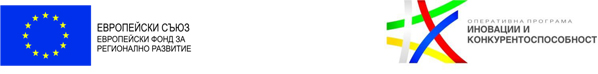 СЪОБЩЕНИЕ:Днес 02.02.2018 г. публикуваме настоящата Покана за избор на изпълнител по процедура: “ Придобиване на ново енергоспестяващо производствено оборудване, оборудване за оползотворяване на остатъчна топлинна енергия и въвеждане на автоматизирана система за мониторинг на енергопотреблението с 5 обособени позиции:Обособена позиция 1: Доставка, монтаж и въвеждане в експлоатация на стругове с ЦПУ- 2 бр.Обособена позиция 2:Доставка, монтаж и въвеждане в експлоатация на проходен дробомет - 1 бр.Обособена позиция 3:Доставка, монтаж и въвеждане в експлоатация на съоръжение за термично плазмено рязане– 1 бр.Обособена позиция 4:Доставка, монтаж и въвеждане в експлоатация на оборудване за оползотворяване на остатъчна топлинна енергия - 1 бройОбособена позиция 5:Доставка, монтаж и въвеждане в експлоатация на автоматизирана система за мониторинг на енергопотреблението- 1 бр.”Документацията по процедурата може да бъде свалено от ТУК:---------------------------------(линк за сваляне на документи)Крайният срок за подаване на оферти е 09/02/2018 г.Ще се приемат оферти до изтичане на посочената крайна датаОфертите се подават чрез ИСУН 2020 (https://eumis2020.government.bg)Комисията ще отваря офертите на: 12/02/2018 от Час: 10,00 часаОтварянето ще се състои в сградата на БАЛКАНКАР-ЗАРЯ АД на адрес:гр. Павликени, ул. "Тошо Кътев" № 1Процедурата се провежда във връзка с изпълнение на проект „Увеличаване на конкурентните предимства и устойчивостта на "Балканкар Заря" АД чрез инвестиции в енергоефективни технологии“  по договор за безвъзмездна финансова помощ № BG16RFOP002-3.001-0534-C01, финансиран от Оперативна програма „Иновации и конкурентоспособност“, съфинансирана от Европейския съюз чрез Европейския фонд за регионално развитие.